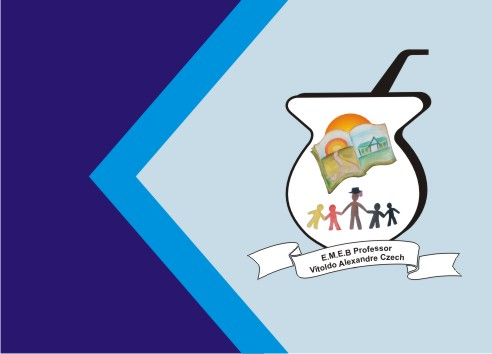 JOGO DO PÊNDULOObjetivo: Coordenação motora, agilidade, atenção.Materiais:Bolinhas de papel (6)Um litro pet pequenoBarbanteConstrução:No litro pequeno pet colocar um pouco de água, pode ser metade do litro. Após fechado amarrar o barbante na ponta do litro, pode ser um barbante de 30 cm. E fazer as 6 bolinhas de papel.Jogo:As 6 bolinhas de papel estarão em cima da mesa, um jogador vai tentar pegar as bolinhas, o outro jogador vai estar segurando o litro como se fosse um pêndulo, fazendo com que o litro fique passando na frente das bolinhas. O objetivo do jogador que vai pegar as bolinhas é evitar que o litro encoste nele e pegar as 6 bolinhas. Se por acaso não conseguir pegar as 6 bolinhas sem o litro bater na mão ou braço, passa a vez para quem estava segurando o litro.